Все на море! 4 дня / 3 ночиМногие гости калининградской земли говорят: «Какие вы счастливые, что живете у моря!». Мы предлагаем и вам стать счастливыми путешественниками, проведя 4 прекрасных дня школьной поездки на берегу Балтийского моря, причем в отеле с собственным аквапарком! Совместить познавательные экскурсии по всей Калининградской области с неспешным отдыхом на курорте, прогулками по новому променаду и оздоровлением морским воздухом.Интересно, кто из ребят сделает самую красивую фотографию Балтики? Каждому школьнику в подарок сувенир на память о проведенных каникулах в Калининграде!Состав школьной группы                       10+1                 15+1             20+2              30+3              40+4Размещение в гостинице 3*                   24500               21500           21300            19500             18800Комиссия 10%Доплата за взрослого в группе: 1200 руб.При раннем прибытии в первый день можно заказать завтрак от 500 руб. Ужины от 600 руб. Пользование аква-парком оплачивается в отеле на месте, 1 сеанс посещения (длится 1.5 часа) от 500 руб.Данную программу возможно корректировать по вашим пожеланиям, изменять продолжительность тура, дополнять питание, выбирать отель и экскурсии исходя из вашего бюджета на путешествие. Бесплатные сопровождающие предоставляются по формуле 10+1 и тд.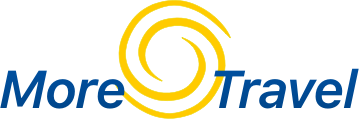 г. Екатеринбургул. К.Маркса, 20-ател./факс +7 (343) 3787-333http://www.moretravel.rue-mail: rus2@moretravel.ru1 деньПрибытие в Калининградскую область. Встреча с экскурсоводом в аэропорту.Знакомство с Калининградом + замок НессельбекОбзорная экскурсия познакомит школьников с удивительным городом Калининградом, окутанным тайнами и легендами. Это город двух имен, старого Кенигсберга и одного из самых молодых городов России Калининграда. Поистине российский уголок с европейской атмосферой гостеприимства. Ребята увидят старинную архитектуру Кёнигсберга, Кафедральный собор 14 века и немецкие виллы Амалиенау, брусчатые улочки и оборонительные ворота Кенигсберга, прогуляются по Рыбной деревне и сфотографируются с хомлинами. Переезд в замок Нессельбек. Это средневековый рыцарский замок, воссозданный архитекторами по старинным чертежам, как точная копия крепости Тевтонского ордена. Ребята почувствуют себя рыцарями и принцессами, ведь рыцарский дух все еще витает в залах и коридорах замка! Неповторимая атмосфера Средневековья – массивные деревянные стулья и столы, камин и потолки с росписью надолго останутся в воспоминаниях ребят. Вкусный обед в ресторане замка. По желанию на замковом манеже можно заказать конное шоу и рыцарский поединок, не имеющие аналогов в России (стоимость рассчитывается исходя из количества человек в группе)Трансфер в отель на курорте. Заселение в отель с аквапарком. Свободное времяТранспорт на 6 часов2 деньЗавтрак в отелеПешеходная экскурсия по Зеленоградску, городу котиковВместе с экскурсоводом ребята прогуляются по Зеленоградску и погрузятся в чарующую атмосферу европейского городка. Европейское прошлое курорта напоминает о себе повсюду: уютные кафе, архитектура Курортного проспекта, оформление витрин магазинов. Вы увидите колесо обозрения «Глаз Балтики», кирху Святого Адальберта (ныне Свято-Преображенский собор), попьете минеральной воды в бювете «Королева Луиза». На каждом углу вам встретится очаровательный котик, ведь Зеленоградск - город котов, здесь есть даже светофор для котов и свой Котошеф. Город будто сошел с открытки, весь украшен и подсвечен!Обед в кафеОкончание экскурсии. Свободное время для прогулки по променаду или посещения аквапарка.По желанию посещение Планетария , Домика Ангелов, Музея Мурариум ориентировочная стоимость входного билета 500 руб3 деньЗавтрак в отелеЭкскурсия в Янтарный + посещение янтарной мануфактурыУ ребят будет уникальная возможность посетить янтарную столицу мира. Ведь именно в пос. Янтарный сосредоточено 90% мировых запасов янтаря, только представьте! Туда мы и устремимся вместе с экскурсоводом. На мануфактуре мы узнаем , как отличить настоящий янтарь от подделки, увидим процесс обработки солнечного камня. Прогуляемся по «Городу Мастеров», через  аллею парка Беккера выйдем к морю на широкий пляж с белым песком, он входит в список самых чистых пляжей мира! И там непременно найдем кусочки янтаря. Обед в кафеВозвращение в отель. Свободное время для прогулки по променаду или посещения аквапарка. Транспорт на 6 часовПо желанию мастер-класс по изготовлению янтарного изделия (браслет на руку) на память о поездке в янтарную столицу мира, 500 руб.4 деньЗавтрак в отеле. Освобождение номеров до 12:00.Отправление на экскурсиюИммерсивная экскурсия в форте!Школьники отправятся на поиски приключений за неприступные стены одного из фортов, набирающего популярность и известность, памятника военной архитектуры конца 19 века. Форт практически не пострадал во время боевых действий ВОВ и сохранился в первозданном виде. Во время экскурсии персонажи «оживут» .Обед в кафе. Свободное время  в супермаркете.Окончание программы в аэропорту за два часа до вылета.Транспорт на 5 часов